Materialblatt_Nachrichten_12 – Perspektiven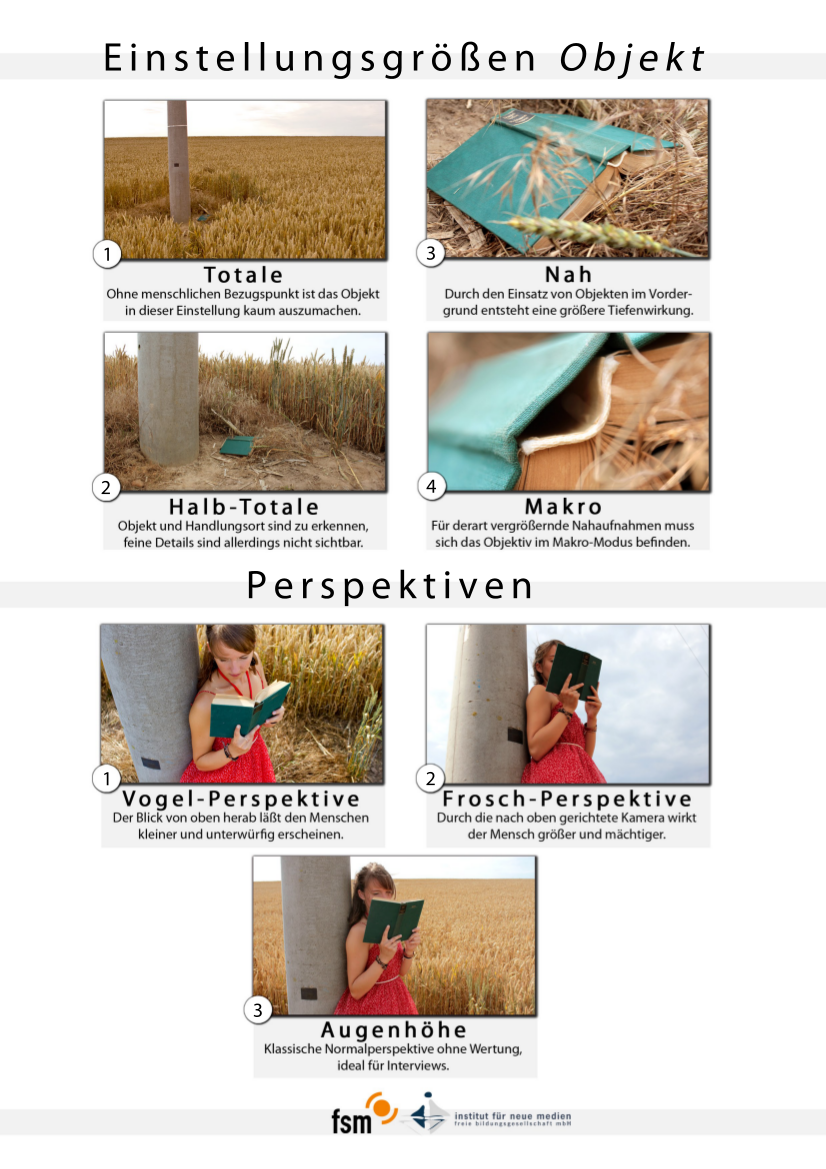 